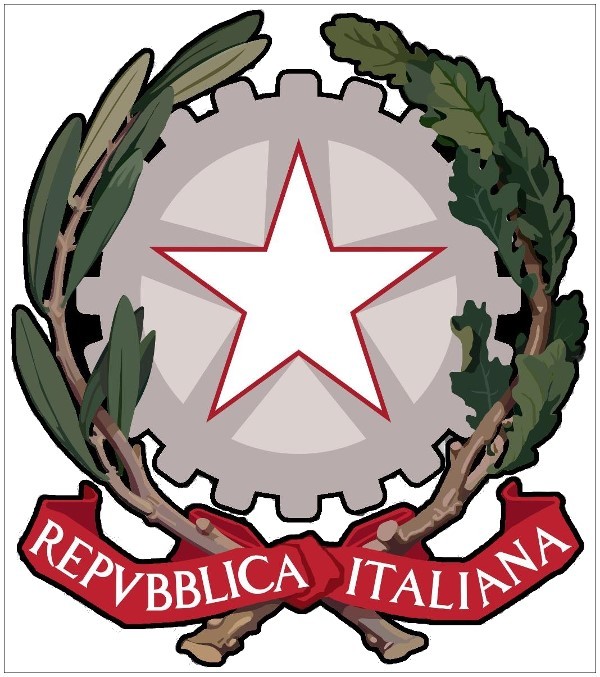 Ministero dell’Istruzione e del MeritoUFFICIO SCOLASTICO REGIONALE PER LA CALABRIA ISTITUTO COMPRENSIVO 3° CIRCOLO - DE AMICISScuola dell’infanzia, primaria, secondaria di 1° grado Via F. ZODA, 6 – VIBO VALENTIA Tel. 0963 42121 –Codice fiscale 96013690795 C.M. VVIC82800C vvic82800c@istruzione.it - vvic82800c@pec.istruzione.it https://www.icdeamicisvibo.edu.Comunicazione n.3Ai Genitori degli alunni Scuola Infanzia e Primaria San Gregorio- Sito Web - Atti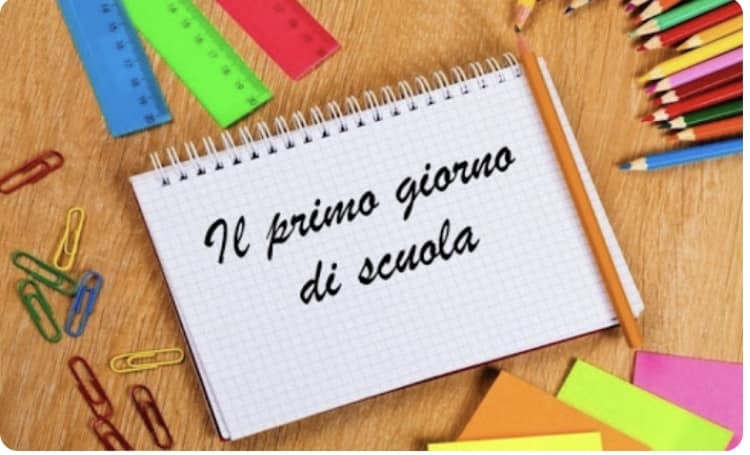 Gli alunni della scuola dell’infanzia di San Gregorio, per l’anno scolastico 2023/2024, seguiranno il seguente orario di entrata e di uscita:giorni 14 e 15 settembre dalle ore 7:45 ore 12:00;dal 18 al 25 settembre dalle ore 7:45 alle ore 12:45.Con l’avvio del servizio di refezione scolastica, l’orario sarà articolato come di seguito: dalle ore 7:45 alle ore 16:30.Gli alunni della scuola primaria di San Gregorio per l’anno scolastico 2023/2024, seguiranno il seguente orario di entrata e di uscita:giorni 14 e 15 settembre dalle ore 8:00 ore 12:00;dal 18 settembre dalle ore 7:55 alle ore 13:30.Si fa presente che a partire da martedì 03 ottobre 2023 le attività dell’offerta formativa termineranno alle ore 16:00. Dirigente Scolastico    Prof. Alberto Filippo Capria